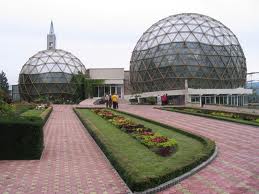 Durata:   17 noiembrie  2012    Itinerar:  BAIA MARE – JIBOU –   şi returNumăr elevi implicaţi:  60 elevi Clasele în care sunt înscrişi:  I B, I C,  a III a B, a III a C.Organizatorul excursiei :  înv.  Tătar NicoletaÎnsoţitori :  înv.  Mihuţ Aurica, înv. Maghiari Helga, înv. Dumitrean Adriana, prof. Marincaş CarmenObiective:  -     cunoaşterea şi ocrotirea monumentelor istorice, religioase, folclorice, etnografice ale mediului înconjurător ( îndatoriri elementare ale fiecărui locuitor al ţării)conştientizarea afectivităţii de grup ca suport al prieteniei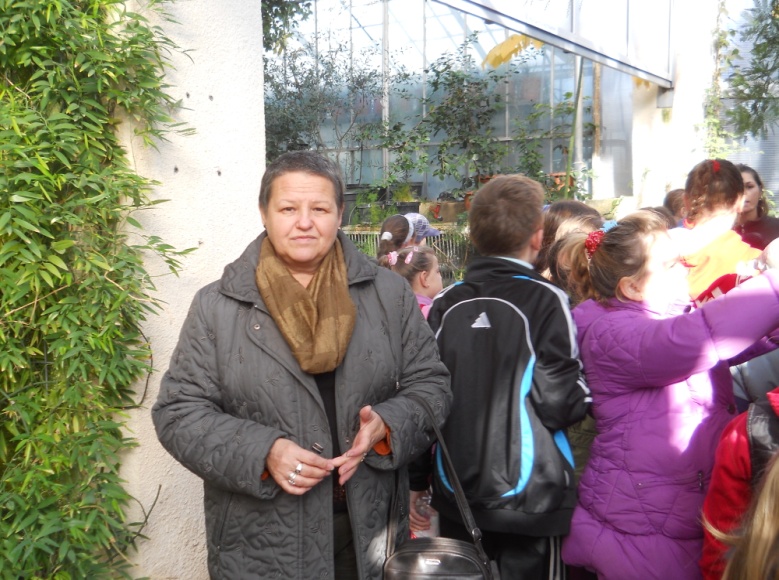                                                                                                                    La început am admirat serele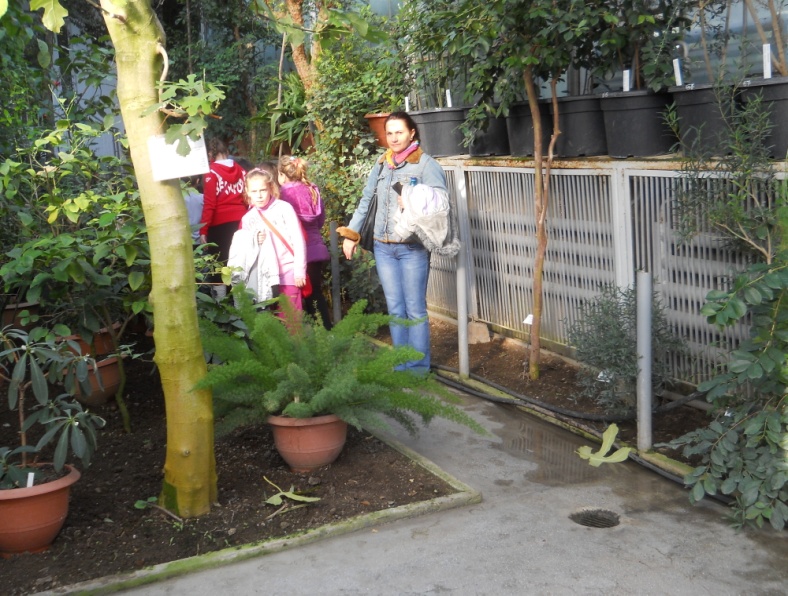 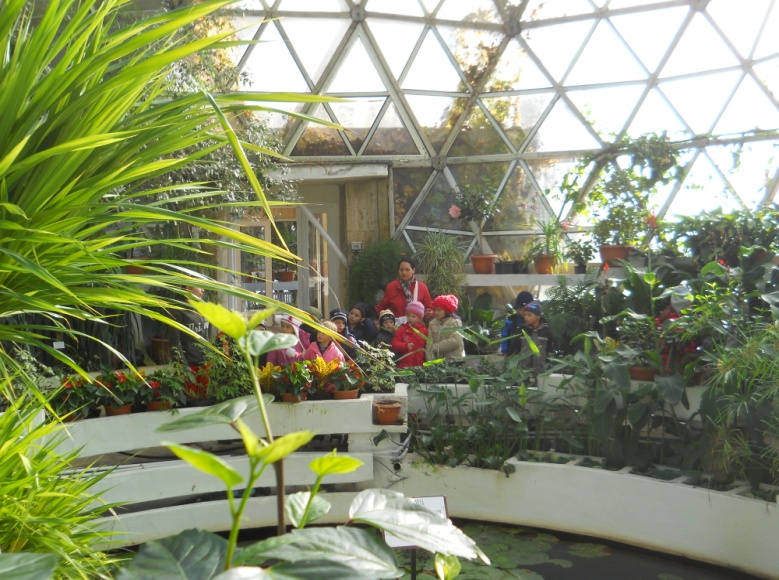 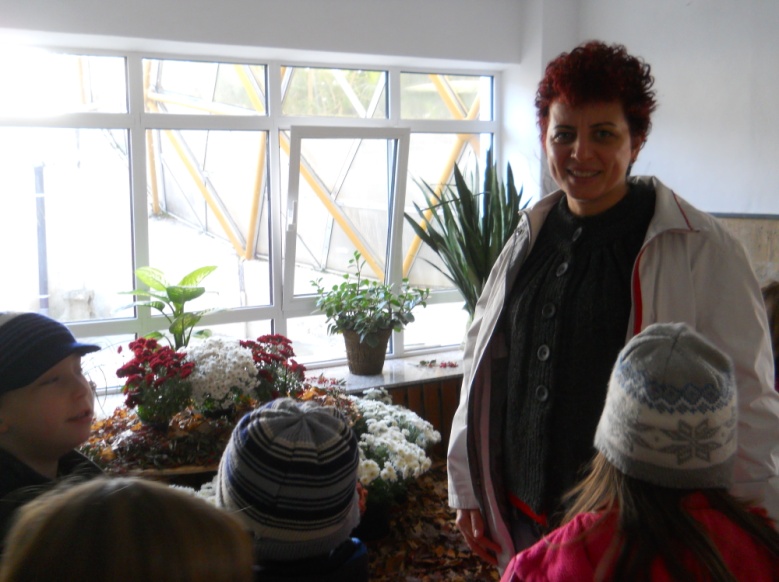 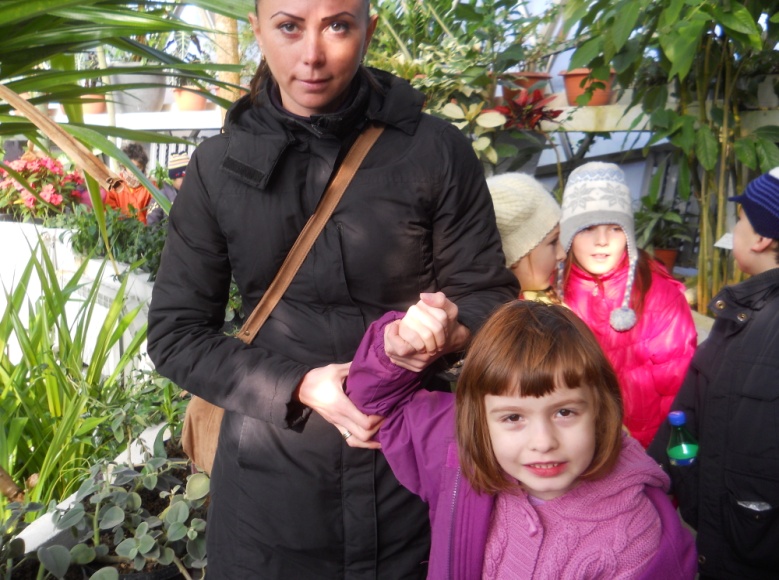 Au urmat plantele de deşert sau tropicale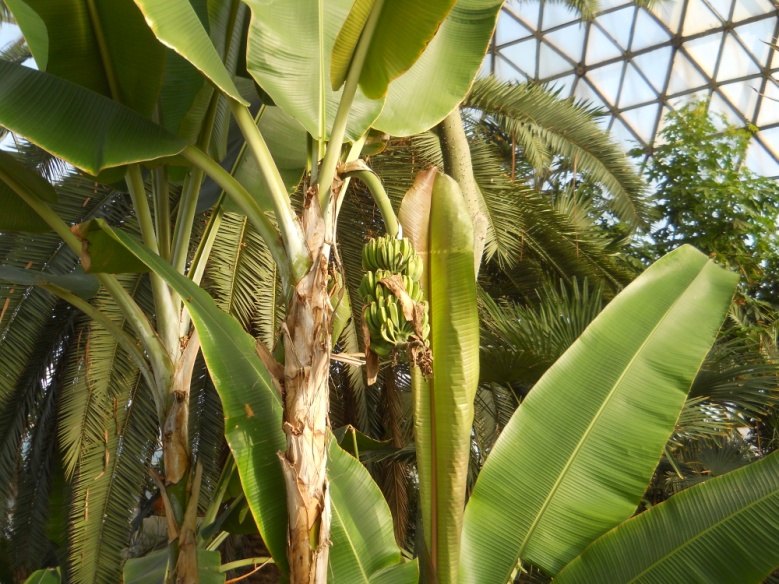 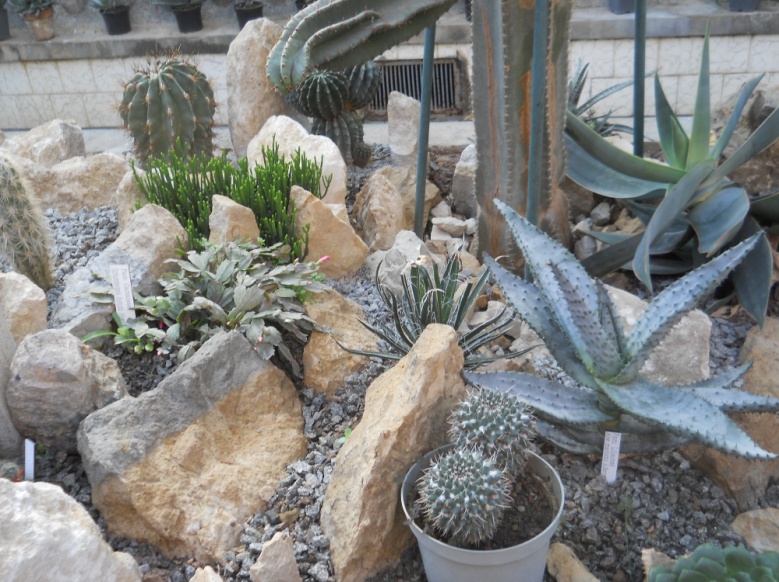    Am ascultat explicaţiile ghidului şi ne-am împrietenit cu … peştişorii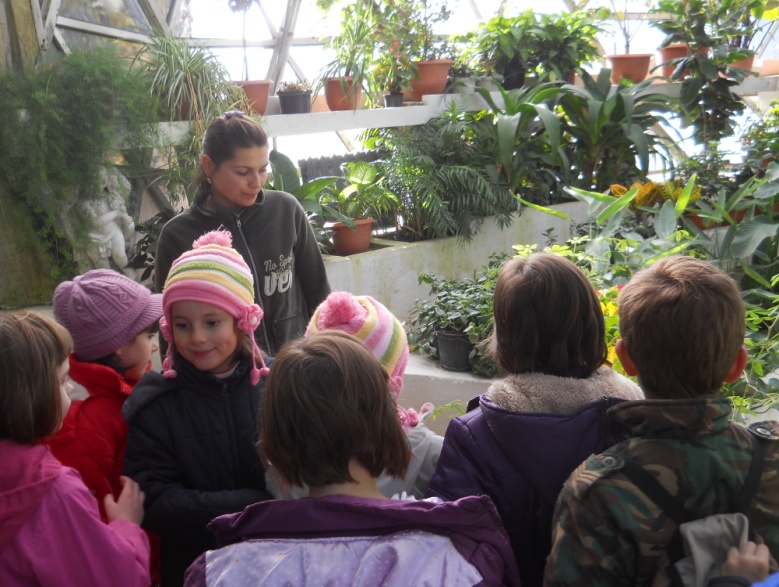 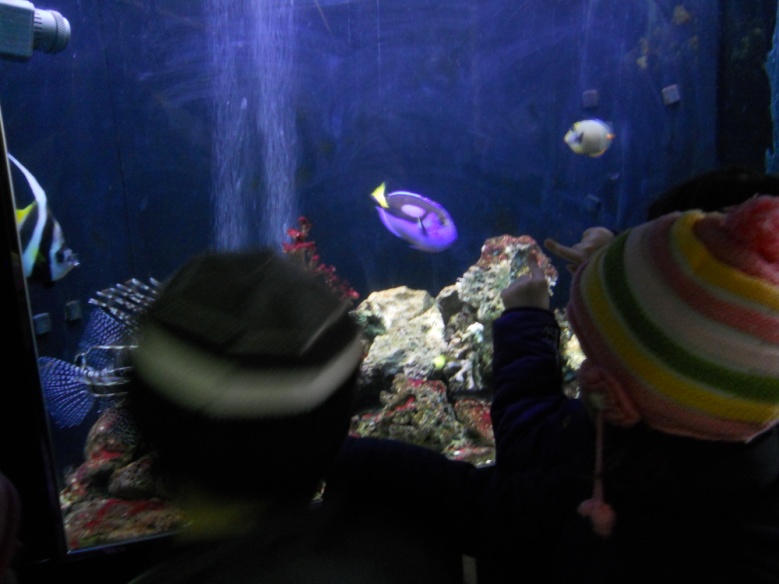 Şi parcă nu ne vine să credem… o fi Bambi?                           Porcii mistreţi ne-au speriat puţin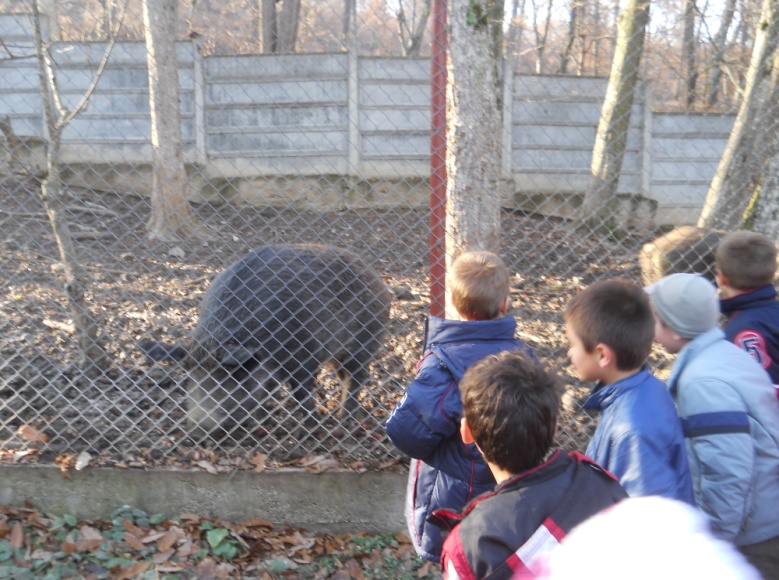 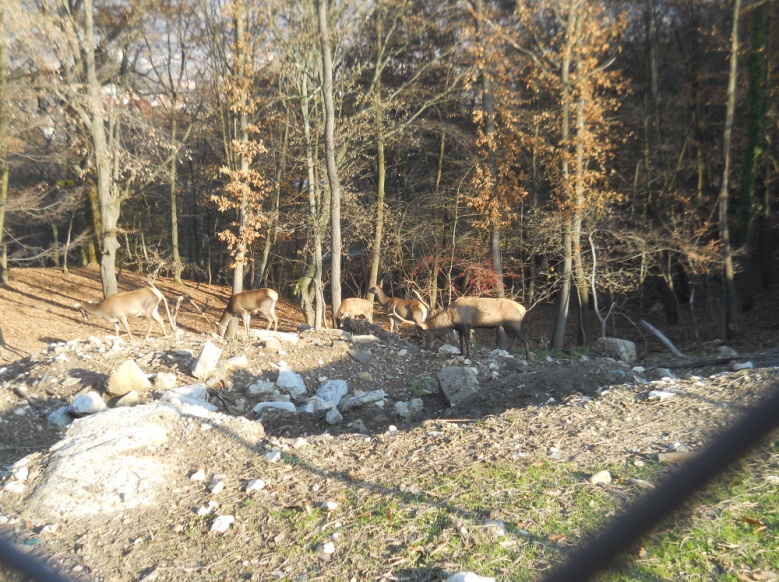 În grădina japoneză ne- am jucat, am admirat pavilioanele şi dragonii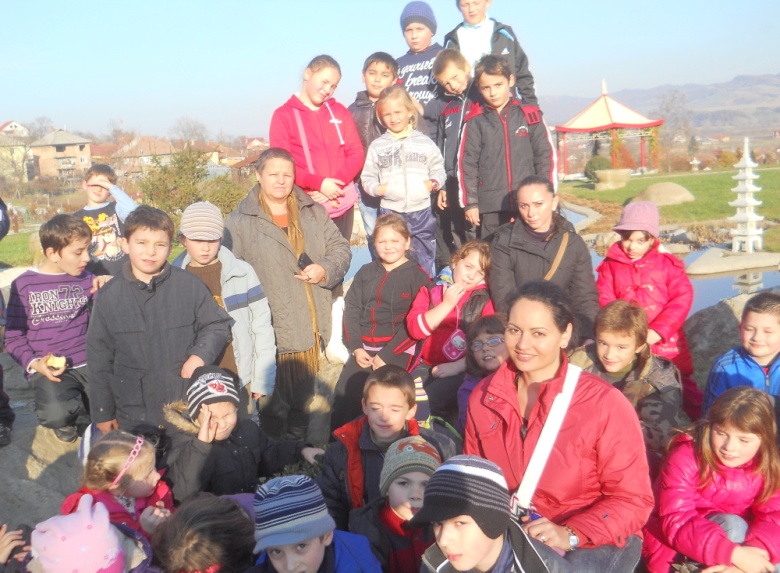 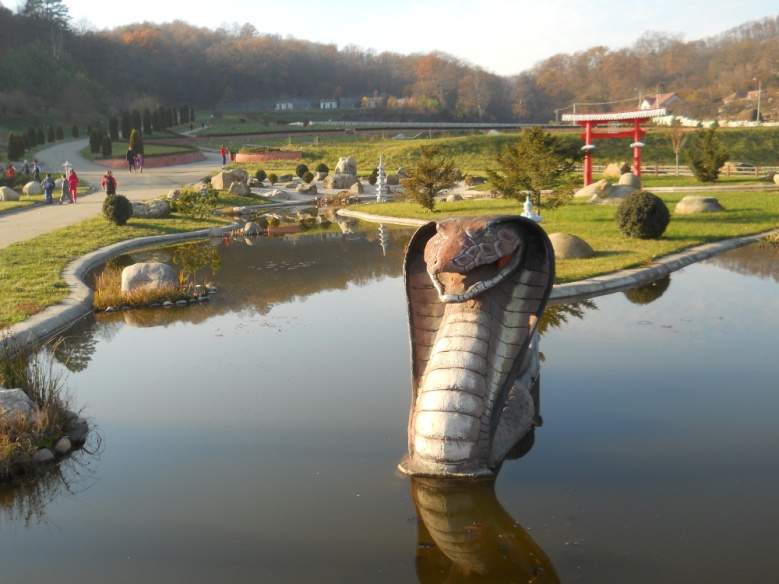 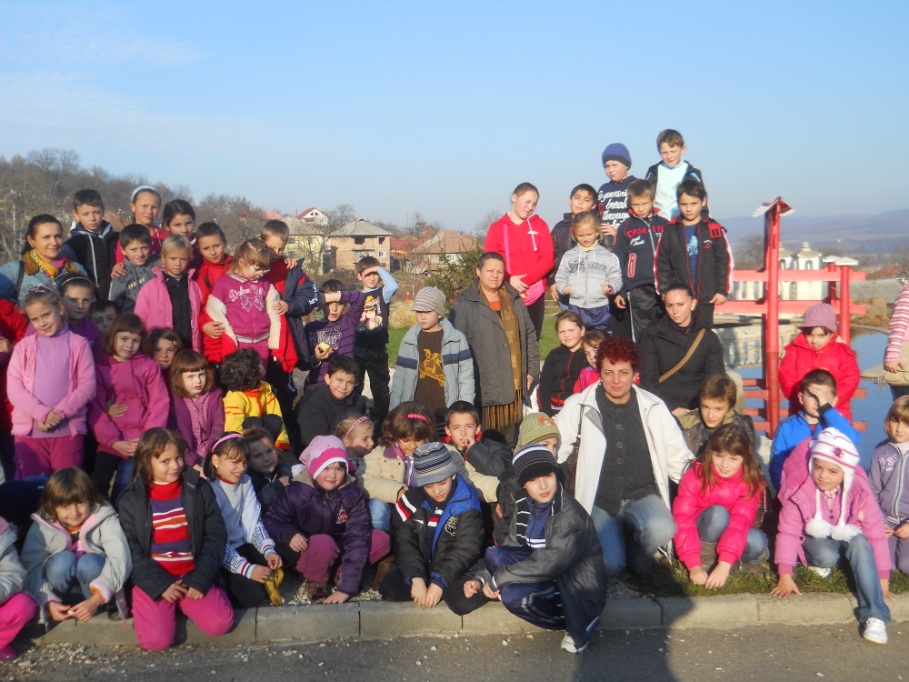                                                                                                                        Mulţumim toamnei pentru                                                                                                                ultimele raze calde care                                                                                                               ne-au prilejuit o asemenea                                                                                                                             bucurie!